                   «Защитникам Отечества посвящается»Месячник защитников Отечества в МБОУ СОШ № 4 оказался насыщен различными мероприятиями как школьного, так и муниципального и даже регионального уровней.В каждом классе прошли занимательные классные часы. Интересным для нас стало то, что проводили их не только наши учителя, но и папы одноклассников. 
          Для обучающихся  начальных классов организована выставка рисунков «Защитникам Отечества посвящается». 
          Обучающиеся  9-11 классов посетили мероприятие, посвященное памяти жертв войны в Афганистане.  Его организовала методист  Центра досуга Костоусова Наталья Геннадьевна.
          Пятиклассники приняли участие  в акции «Сильные духом», подготовленной Смирнягиной Зоей Александровной, заведующей сельской библиотекой.Прошли соревнования по перетягиванию каната «Силачи-ловкачи».Организовано «Шоу-сила» для обучающихся 5-11 классов.В начальных классах прошла спортивно-патриотическая игра «Зарница».
          Обучающиеся  нашей школы приняли  участие и в районных конкурсах: «Держава армией крепка», «Защитники, вперёд», «Равнение на победу».
         Спортсмены нашей школы отличились на «Лыжне России»! Николайско Константин занял 1 место среди юношей, Огий Варвара – 1 место среди девушек, Кривопалова Анна – 2 место среди девушек. Победительницей в общекомандном зачете так же стала наша школа.
	В рамках  Российского движения школьников, команды нашего образовательного учреждения приняли участие в региональных этапах соревнований «Веселые старты» и «Русский силомер» (результаты еще не подведены).	Всего в мероприятиях участвовало 270 обучающихся МБОУ СОШ № 4.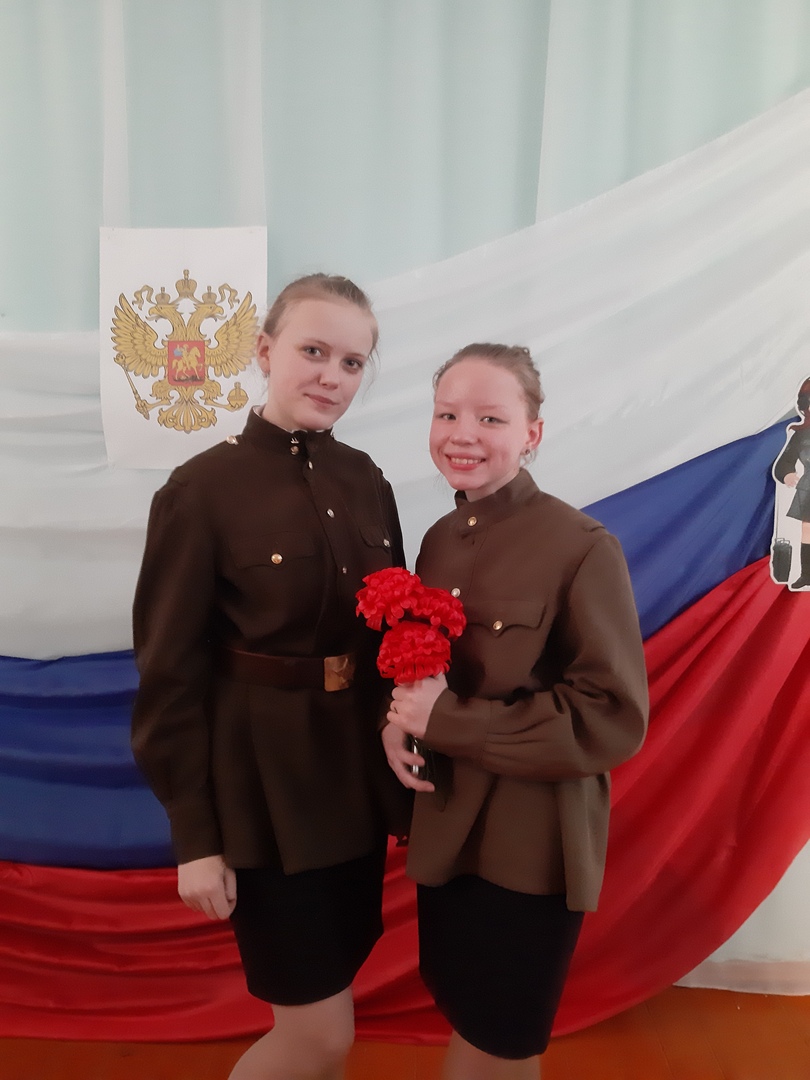 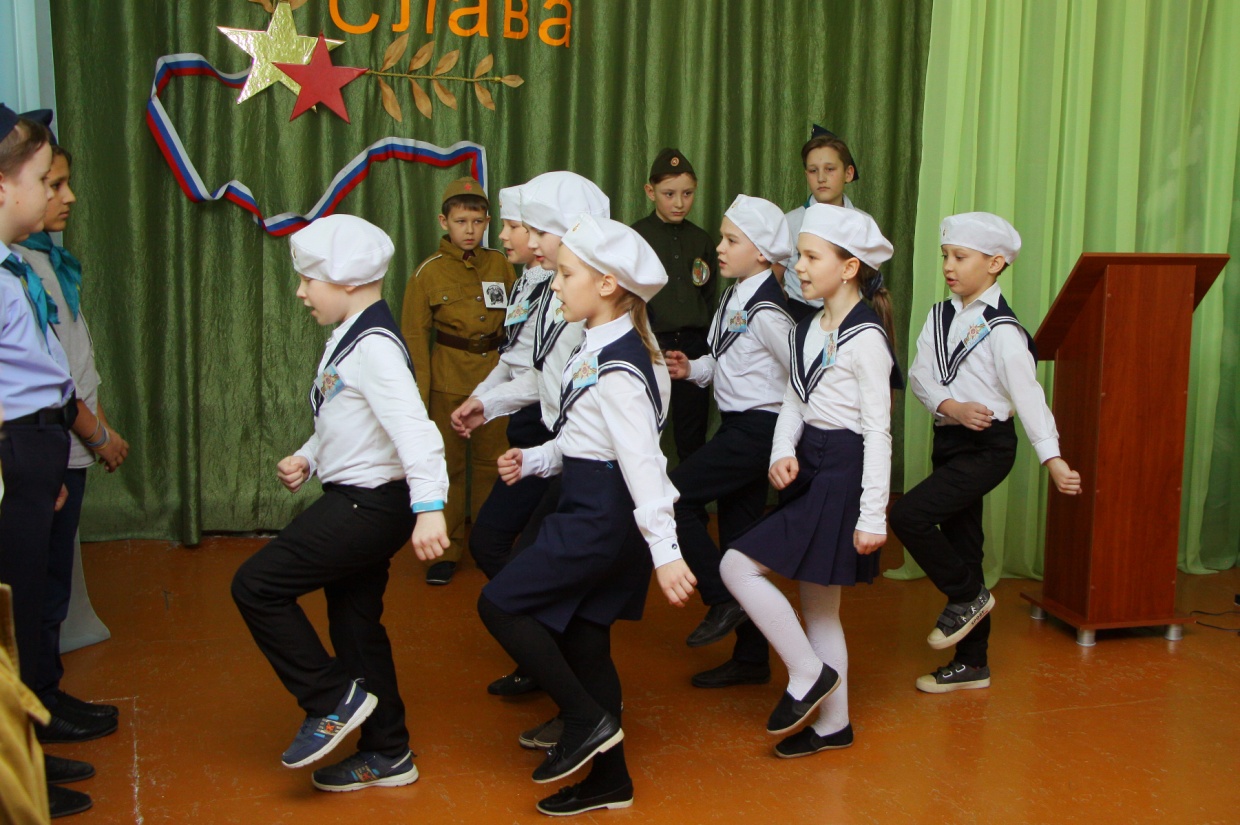 